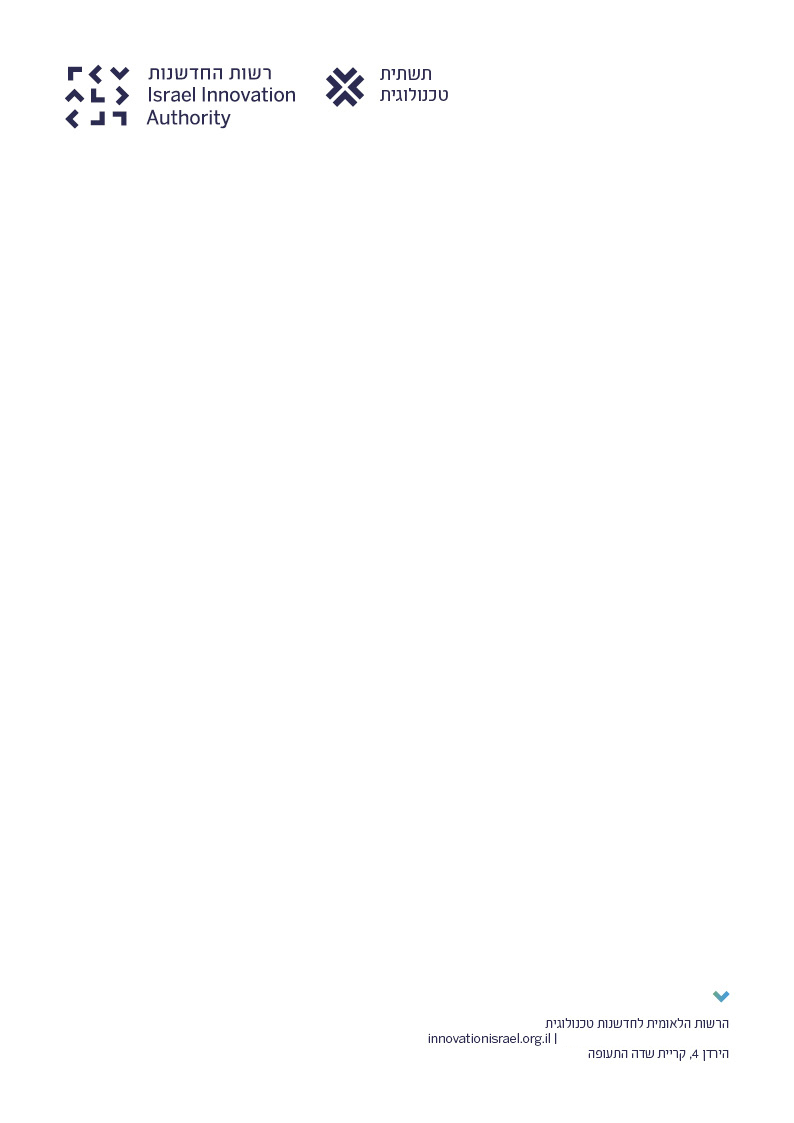 מסמך עקרונותאנו החתומים מטה, מצהירים בזאת, בתמיכה לבקשה שהוגשה לרשות הלאומית לחדשנות טכנולוגית במסגרת מסלול הטבה מס' 6 - העברת ידע ממוסד מחקר לתאגיד תעשייתי (להלן: "המסלול") בנושא _______________________________________, שהגענו להסכמה עקרונית בנוגע למסחור הידע המקדמי והידע הנובע ממחקר ופיתוח על פי התכנית המאושרת, וכל זכות הנובעת ממנו, באופן בלעדי על ידי המבקש.ידוע לנו כי בהתאם לתנאי המסלול, תנאי לאישור התכנית הינו קיומו של הסכם שותפים חתום ומחייב.מוסד המחקר: ________________ח.פ.: ________________________שם החותם:___________________תפקיד החותם:_________________חתימה:______________________המבקש:  _______________________שם החותם: _____________________תפקיד החותם: ___________________חתימה: ________________________שימו לב: על מסמך העקרונות להיות חתום על ידי מורשי החתימה של הגופים הרלוונטיים.